Zweigelt Reserve 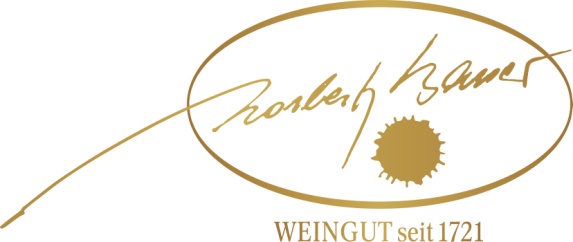 Ried Schatzberg 2016 Sorte, Verschnitt	100 % ZweigeltHerkunft und Boden	Ried Schatzberg, KG Pernersdorf			Sand und Löss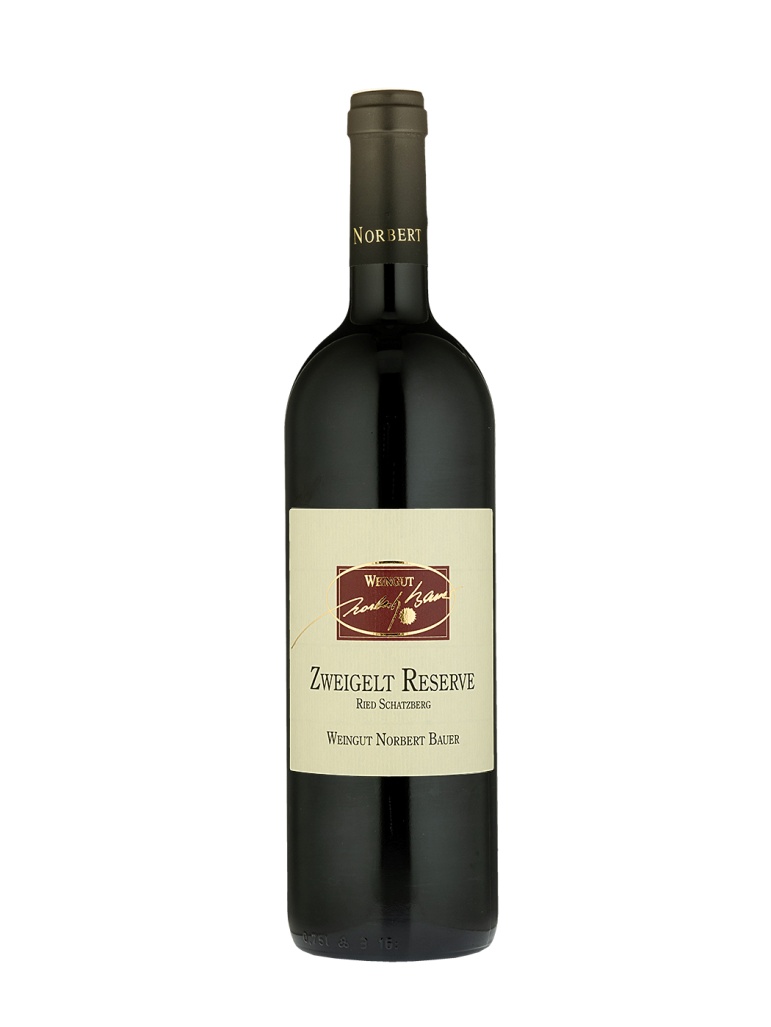 Alter der Reben		25 JahreWeinbau	angestrebt werden acht Triebe pro Stock, pro Trieb max. eine Traube, Vorentblätterung/ Entgeizung rund um die Blüte, zu Sommerbeginn 2. Durchlauf um Geiztriebe in der Traubenzone zu entfernen um gute Durchlüftung zu gewährleisten;Im August Spätentblätterung und Ertragsreduzierung auf sechs Trauben pro StockErntezeit		Selektive Lese Ende September auf Grunddes warmen JahrgangsGärung	20 Tage Reifung aufgeteilt in mehrere Kleingebinde, nach  Gär-Ende Pressung bzw. 20 tägige Nachextraktion   Ausbau	Pressung und Lagerung in 225l Barrique für 18-24 Monate	Alkohol			13,5 Vol % Säure			5,5 g/lRestzucker		3,9 g/lPrüfnummer		R 1045/20Optimale Trinkreife	2020 – 2026Speisen:		Rindsbraten, Wildgerichte, Maibock Temperatur	wir empfehlen 10 - 12 Grad Celsius für eine optimalen Ausdruck der feinen FruchtaromenBezugsquelle		Ab Hof			Gebietsvinothek im Althof Retz			Althofgasse 14			2070 Retz